Настройки конфиденциальности на сайте МойМирДля просмотра и изменения своих настроек:1. Для того, чтобы раскрыть список в меню слева нажмите Ещё и выберите пункт Настройки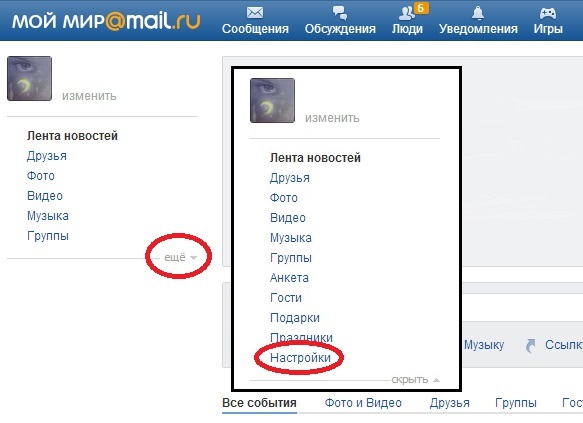 2. Выберите вкладку Доступ и в списке возможных действий выберите те, которые могут выполнять «Только друзья» или «Все пользователи»